GIẢI BÀI TẬP CHÍNH TẢ 3NGHE VIẾT NHỚ VIỆT BẮCCâu 1 (trang 119 sgk Tiếng Việt 3): – Nhắc lại cách viết các dòng thơ lục bát.– Những chữ nào phải viết hoa ?Đáp Án:– Nhắc lại cách viết các dòng thơ lục bát.Câu 6 viết cách lề 2 ô, câu 8 cách lề 1 ô.– Những chữ nào phải viết hoa ?Chữ Nhớ ở đầu đề, các chữ đầu dòng thơ và chữ Việt Bắc phải viết hoa.Câu 2 (trang 119 sgk Tiếng Việt 3): Điền vào chỗ trống au hay âu ?Đáp Án:– Hoa mẫu đơn, mưa mau hạt– Lá trầu, đàn trâu– Sáu điểm, quả sấuCâu 3 (trang 120 sgk Tiếng Việt 3): Điền vào chỗ trốngĐáp Án:a) l hay n ?– Tay làm hàm nhai, tay quai miệng trễ.– Nhai kĩ no lâu, cày sâu tốt lúa.b) i hay iê ?– Chim có tổ, người có tông– Tiên học lễ, hậu học văn– Kiến tha lâu cũng đầy tổ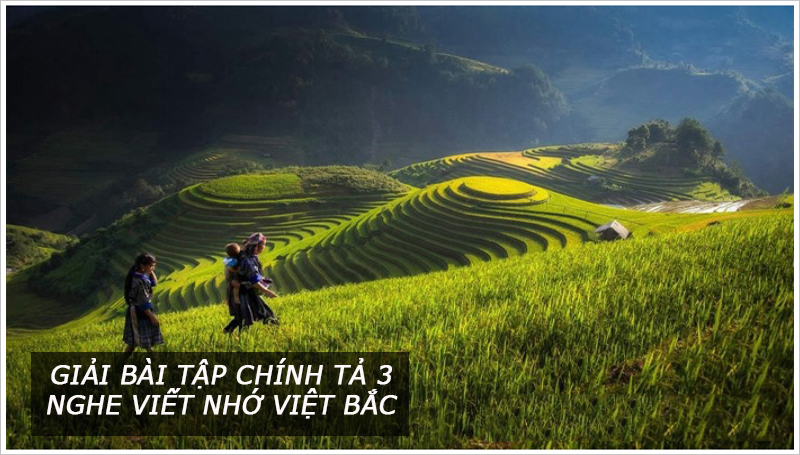 